ГВЭ-9 по физикеСтруктура и содержание экзаменационной работыВариант экзаменационной работы содержит 19 заданий, различающихся формой и уровнем сложности.Работа содержит 10 заданий с выбором одного верного ответа из четырех предложенных, 8 заданий с кратким ответом и 1 задание с развернутым ответом. К каждому заданию с выбором ответа приводится четыре варианта ответа, из которых верен только один. Из заданий с кратким ответом 3 задания (7, 10 и 16) являются расчетными задачами и 5 заданий (1, 6, 9, 14, 18) – на установление соответствияМеханические явления. Тепловые явления. Электромагнитные явления. Квантовые явления. Общее количество заданий в экзаменационной работе по каждому из разделов приблизительно пропорционально его содержательному наполнению и учебному времени, отводимому на изучение данного раздела в школьном курсе физики. В таблице 1 приведено распределение заданий по основным содержательным разделам.Таблица 1. Распределение заданий по основным содержательным разделам (темам) курса физикиЭкзаменационная работа проверяет наиболее важные умения, формируемые при изучении курса физики. В таблице 3 приведено распределение заданий по видам деятельности.Таблица 2. Распределение заданий по видам деятельностиВ экзаменационной работе представлены задания базового и повышенного уровней сложности. К заданиям базового уровня относится 13 заданий. Это простые задания, проверяющие усвоение наиболее важных физических понятий, моделей, явлений и законов.К заданиям повышенного уровня относится 5 заданий с кратким ответом и 1 задание с развернутым ответом. Эти задания направлены на проверку умения использовать понятия и законы физики для анализа различных процессов и явлений, а также умения решать расчетные и качественные задачи. В таблице 3 представлено распределение заданий по уровню сложности.Система оценивания выполнения отдельных заданий и экзаменационной работы в целомЗадание с выбором ответа считается выполненным, если выбранный экзаменуемым номер ответа совпадает с верным ответом.Задание с кратким ответом считается выполненным, если записанный ответ совпадает с верным ответом. Задания 1, 6, 9,15, 19 оцениваются в 2 балла, если верно указаны все элементы ответа, в 1 балл, если правильно указан хотя бы один элемент ответа, и в 0 баллов, если нет ни одного элемента правильного ответа. Задание 20 оценивается в соответствии с представленными критериями максимально в 2 балла.Максимальный балл за верное выполнение всех заданий работы – 25 (16 баллов за задания базового уровня сложности и 9 баллов за задания повышенного уровня сложности).На основе баллов, выставленных за выполнение всех заданий работы, подсчитывается тестовый балл, который переводится в отметку по пятибалльной шкале.2Шкала пересчета первичного балла за выполнение экзаменационной работы в отметку по пятибалльной шкалеРезультаты государственной итоговой аттестации признаются удовлетворительными в случае, если выпускник при сдаче государственного выпускного экзамена по физике получил отметку не ниже удовлетворительной(«три»).Продолжительность экзаменационной работыНа выполнение работы дается 150 минут.Дополнительные материалы и оборудованиеИспользуется непрограммируемый калькулятор (на каждого ученика) с возможностью вычисления квадратных корней и тригонометрических функций (cos, sin, tg), линейка, лабораторное оборудование.В Приложении приведен обобщенный план экзаменационной работы.ПриложениеОбобщенный план варианта экзаменационной работ ГВЭ- 2016 года по ФИЗИКЕУровни сложности задания: Б – базовый (примерный уровень выполнения – 60–90%); П – повышенный (40–60%)рабо те 4Образец экзаменационного материала для ГВЭ-9 (письменная форма) по физикеИнструкция по выполнению работыНа выполнение экзаменационной работы по физике отводится 2,5 часа (150 минут). Работа включает в себя 19 заданий.Ответы к заданиям 2–5, 8, 11–13, 16, 17 записываются в виде одной цифры, которая соответствует номеру правильного ответа. Эту цифру запишите в поле ответа в тексте работы.Ответы  к заданиям  1,  6,  9,  14,  18  записываются  в виде  последовательностив черновике не учитываются при оценивании работы.Баллы, полученные Вами за выполненные задания, суммируются. Постарайтесь выполнить как можно больше заданий и набрать наибольшее количество баллов.Желаем успеха!Ниже приведены справочные данные, которые могут понадобиться Вам при выполнении работы.Десятичные приставкиК  каждой  позиции  первого  столбца  подберите  соответствующую  позицию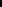 62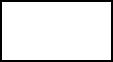 На рисунке представлен график зависимости координаты х от времени t для четырѐх тел, движущихся вдоль оси Ох.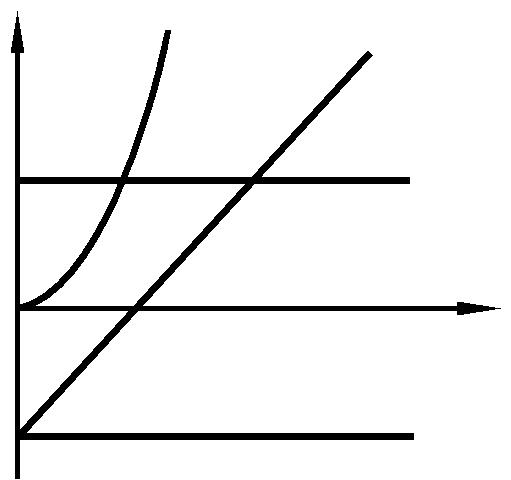 Равномерному движению с отличной от нуля скоростью соответствует график1)  1	2)  2	3)  3	4)  4Ответ:Масса Луны примерно в 81 раз меньше массы Земли. Если Земля притягивает Луну с силой, равной по модулю F, то Луна притягивает Землю с силой Ответ: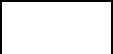 Примером продольной волны является звуковая волна в воздухе волна на поверхности моря радиоволна в воздухе световая волна в воздухе 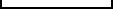 Ответ:75Шар 1 последовательно взвешивают на рычажных весах с шаром 2 и шаром 3 (рис. а и б). Для объѐмов шаров справедливо соотношение V1 = V3 < V2.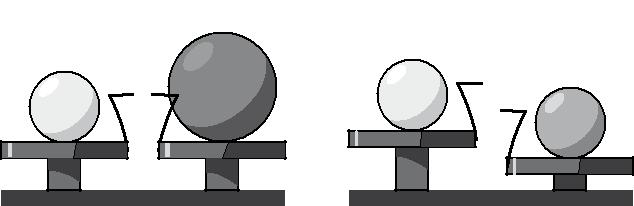 a	бМаксимальную среднюю плотность имеет(-ют) шар(-ы)1)  1	2)  2	3)  3	4)  1 и 2Ответ:Пуля прошла по горизонтали сквозь фанерную мишень. Как при этом изменились потенциальная и внутренняя энергия пули? Для каждой физической величины определите соответствующий характер изменения. Запишите в таблицу выбранные цифры для каждой физической величины. Цифры в ответе могут повторяться.Брусок массой 100 г находится на горизонтальной поверхности. Какую силу, направленную горизонтально, нужно приложить к бруску, чтобы он мог двигаться с ускорением 2 м/с2? Коэффициент трения между бруском и поверхностью равен 0,1.Ответ: ___________ Н.8Открытый сосуд заполнен водой. На каком рисунке правильно изображено направление конвекционных потоков при приведѐнной схеме нагревания? 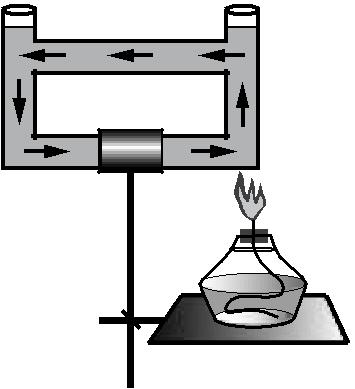 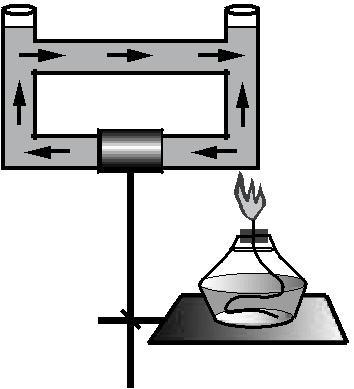 1)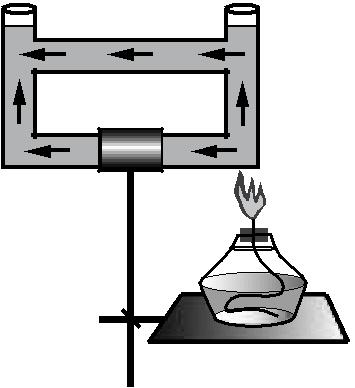 3)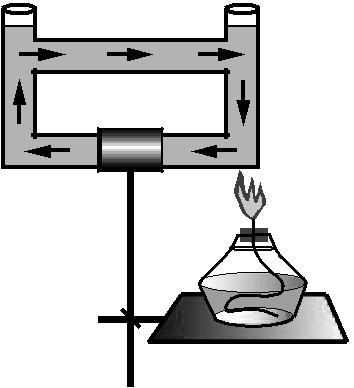 2)4)Ответ:9На рисунке представлен график зависимости температуры t от времени τ , полученный при 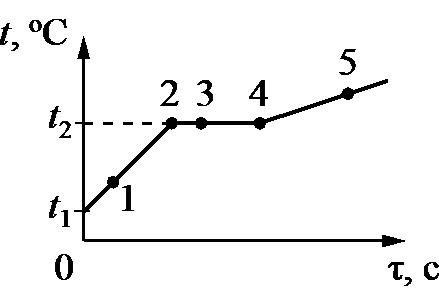 равномерном нагревании вещества нагревателем постоянной мощности. Первоначально вещество находилось в твѐрдом состоянии.Используя данные графика, выберите из предложенного перечня два верных утверждения. Укажите их номера.Точка 2 на графике соответствует жидкому состоянию вещества. Внутренняя энергия вещества при переходе из состояния 3 в состояние 4 увеличивается. Удельная теплоѐмкость вещества в твѐрдом состоянии равна удельной теплоѐмкости этого вещества в жидком состоянии. Испарение вещества происходит только в состояниях, соответствующих горизонтальному участку графика. Температура t2 равна температуре плавления данного вещества. Ответ:Какое количество теплоты необходимо затратить, чтобы расплавить кусок льда массой 5 кг, если его начальная температура 0 °С? Ответ: ____________ кДж.10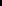 листочки, подвешенные с двух сторон проводника, разошлись на некоторый угол (см. рисунок).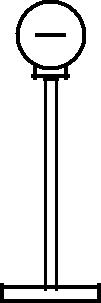 А  Б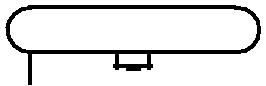 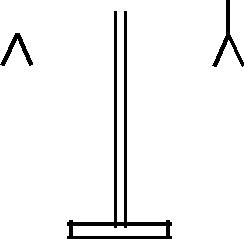 Распределение заряда в проводнике АБ правильно изображено на рисунке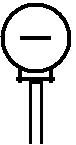 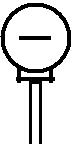 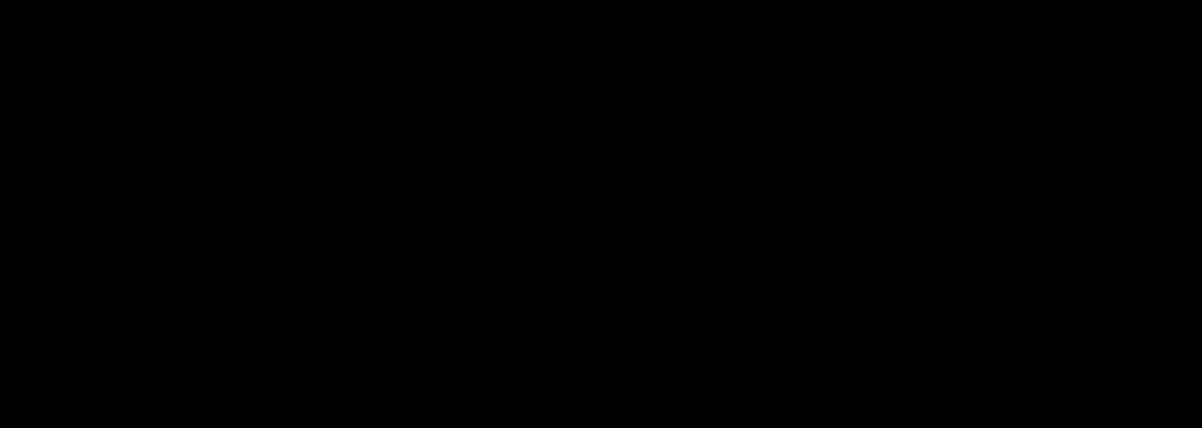 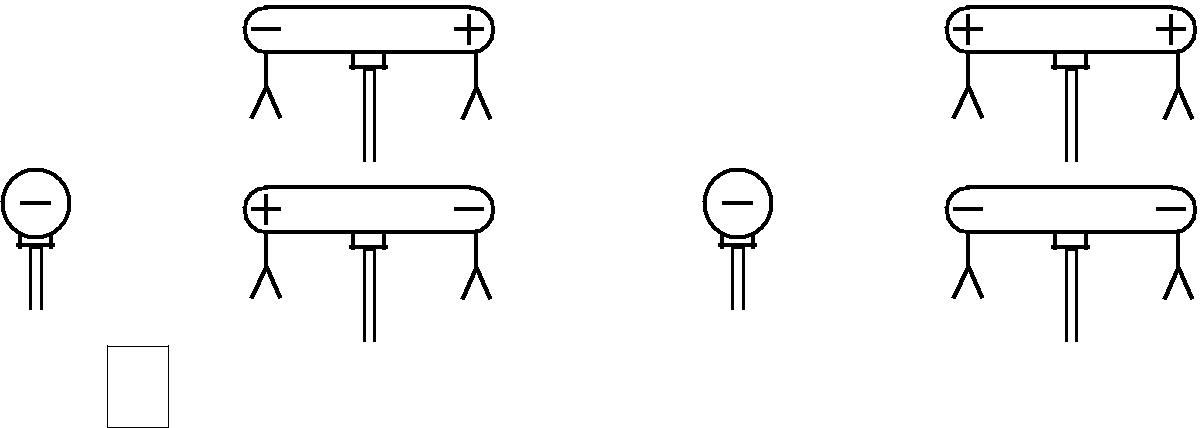 Ответ:12	Два параллельно расположенных проводника подключили параллельно к источнику тока.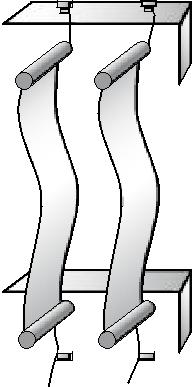 11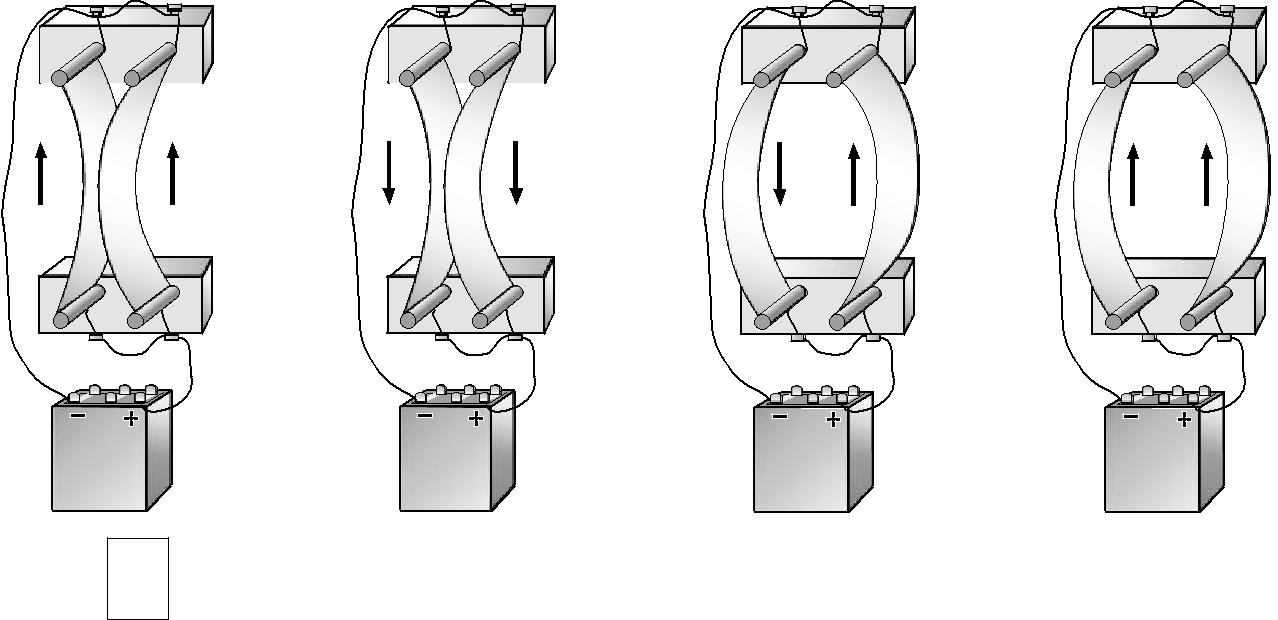 Ответ:На рисунке изображены оптическая ось ОО1 тонкой линзы, предмет А и его изображение А1, а также ход двух лучей, участвующих в формировании изображения.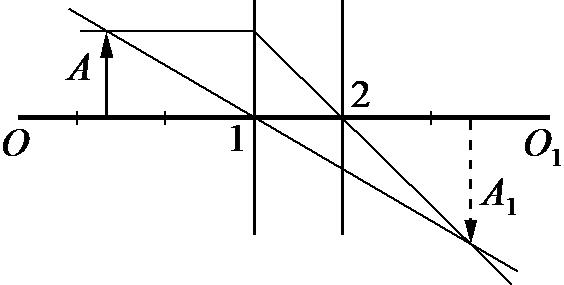 Согласно рисунку фокус линзы находится в точке1, причѐм линза является собирающей 2, причѐм линза является собирающей 1, причѐм линза является рассеивающей 2, причѐм линза является рассеивающей Ответ:12Установите соответствие между физическими величинами и единицами этих величин в СИ. каждой позиции первого столбца подберите соответствующую позицию второго и запишите в таблицу выбранные цифры под соответствующими буквами. 15	В сеть с напряжением 120 В последовательно с лампой включѐн реостат. Напряжение на реостате 75 В. Каково сопротивление лампы, если сила токав цепи равна 12 А?Ответ:___________Ом.16	Используя фрагмент Периодической системы химических элементов, представленный на рисунке, определите, изотоп какого элемента образуетсяв результате электронного бета-распада висмута.изотоп свинца изотоп таллия изотоп полония изотоп астатина Ответ:13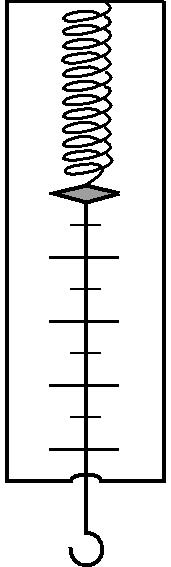 Ответ:Учитель провѐл опыты с прибором, предложенным Паскалем. В сосуды, дно которых имеет одинаковую площадь и затянуто одинаковой резиновой плѐнкой, наливается жидкость. Дно каждого из сосудов при этом прогибается, и это движение передаѐтся стрелке. Отклонение стрелки характеризует силу, с которой жидкость давит на дно сосуда.Условия проведения опытов и наблюдаемые показания прибора представлены на рисунке.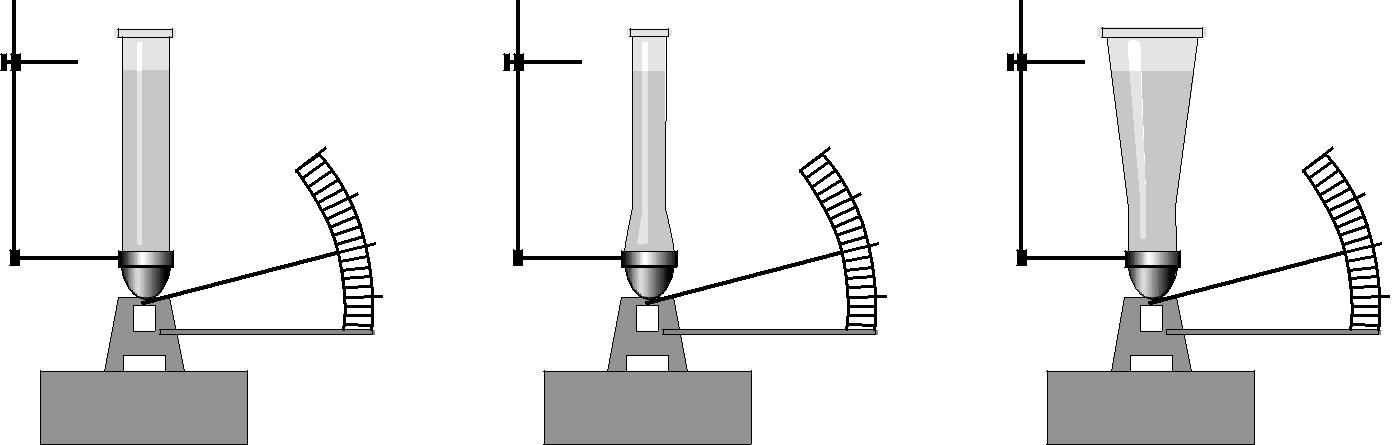 Опыты 1–3.В сосуды разной формы наливают воду, причѐм высота столба жидкости во всех опытах одинаковаВыберите из предложенного перечня два утверждения, которые соответствуют результатам проведѐнных экспериментальных наблюдений. Укажите их номера.14При увеличении высоты столба жидкости еѐ давление на дно сосуда увеличивается. Сила давления воды на дно сосудов во всех трѐх опытах одинакова. Давление, создаваемое жидкостью на дно сосуда, зависит от плотности жидкости. Сила давления жидкости на дно сосуда зависит от площади дна сосуда. Давление, создаваемое водой на дно сосуда, не зависит от формы сосуда. Ответ: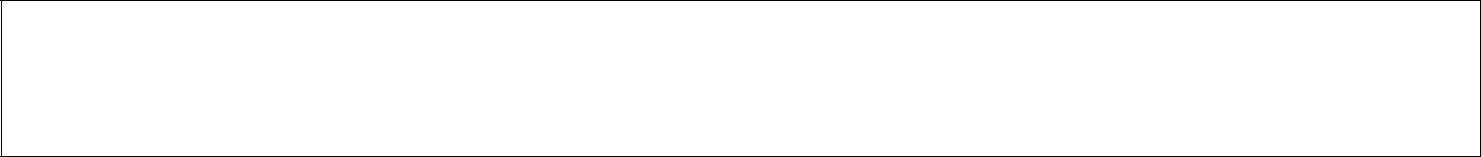 Задание 19 представляет собой вопрос, на который необходимо дать письменный ответ. Полный ответ должен содержать не только ответ на вопрос, но и его развёрнутое, логически связанное обоснование.19	Изменится ли (и если изменится, то как) выталкивающая сила, действующая на плавающий в керосине деревянный брусок, если брусок переместитьиз керосина в воду? Ответ поясните.Система оценивания экзаменационной работы по физикеЗа верное выполнение каждого из заданий 2–5, 7–8, 10–13, 15–17 выставляется по 1 баллу. Каждое из заданий 1, 6, 9, 14 и 18 оценивается 2 баллами, если верно указаны все элементы ответа, 1 баллом, если правильно указан хотя бы один элемент ответа, и 0 баллов, если отсутствуют элементы правильного ответа.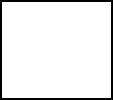 19Изменится ли (и если изменится, то как) выталкивающая сила, действующая на плавающий в керосине деревянный брусок, если брусок переместить из керосина в воду? Ответ поясните.Образец возможного ответаВыталкивающая сила не изменится. Деревянный брусок, плавающий в керосине, тем более не утонет в воде, так как плотность воды больше плотности керосина. Выталкивающая сила, действующая 15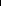 16позиций,представленныхв двух   множествах.   Работасодержитзадание   19с развернутым ответом, представляющее собой качественную задачу.с развернутым ответом, представляющее собой качественную задачу.с развернутым ответом, представляющее собой качественную задачу.с развернутым ответом, представляющее собой качественную задачу.Вэкзаменационныхматериалах    проверяютсяэлементысодержанияиз следующих разделов (тем) курса физики:из следующих разделов (тем) курса физики:из следующих разделов (тем) курса физики:Раздел курса физики, включенныйКоличество заданийв экзаменационную работуМеханические явления6–8Тепловые явления3–5Электромагнитные явления4–6Квантовые явления1–2Итого19Основные виды деятельностиКоличествоОсновные виды деятельностизаданийзаданий1. Владение  основным  понятийным  аппаратом  школьного13курса физики (понимание смысла понятий, физических явлений,физических величин, физических законов)2.Владение  основами  знаний  о методах  научного  познания2и экспериментальными умениямии экспериментальными умениями3.Решение задач различного типа и уровня сложности4Итого19Таблица 3. Распределение заданий по уровню сложностиТаблица 3. Распределение заданий по уровню сложностиУровеньКоли-Макси-Процент максимального балла за заданияУровеньКоли-Макси-данного уровня сложностисложностичествомальныйданного уровня сложностисложностичествомальныйот максимального балла за всю работу,заданийзаданийбаллот максимального балла за всю работу,заданийзаданийбаллравного 25равного 25Базовый131664Повышенный6936Итого1925100Отметкапо пятибалльной«2»«3»«4»«5»системе оцениваниясистеме оцениванияПервичный баллПервичный балл0–67–1314–1920–25Обо-Проверяемые элементыУровеньМаксимальныйзначе-содержаниясложностибаллниезаданияза выполнениезада-заданияния1Физическиепонятия.ФизическиеБ2величины,   их единицы   и приборы   длявеличины,   их единицы   и приборы   длявеличины,   их единицы   и приборы   дляизмерения2Механическоедвижение.РавномерноеБ1и равноускоренное движение.и равноускоренное движение.3Законы Ньютона. Силы в природеЗаконы Ньютона. Силы в природеЗаконы Ньютона. Силы в природеБ14Механическиеколебанияи волны.Б1Движение по окружностиДвижение по окружности5Давление. Закон Паскаля. Закон Архимеда.Давление. Закон Паскаля. Закон Архимеда.Давление. Закон Паскаля. Закон Архимеда.Б1Плотность веществаПлотность вещества6Физические  явления  и законы  в механике.Физические  явления  и законы  в механике.Физические  явления  и законы  в механике.П2Анализ процессовАнализ процессов37Механические явления (расчетная задача)Механические явления (расчетная задача)Механические явления (расчетная задача)Механические явления (расчетная задача)Механические явления (расчетная задача)П18Тепловые явленияТепловые явленияТепловые явленияБ19ИзменениеИзменениеагрегатногоагрегатногосостоянияБ2вещества. Анализ процессоввещества. Анализ процессоввещества. Анализ процессоввещества. Анализ процессов10Тепловые явления (расчетная задача)Тепловые явления (расчетная задача)Тепловые явления (расчетная задача)Тепловые явления (расчетная задача)Тепловые явления (расчетная задача)П111Электризация телЭлектризация телЭлектризация телБ112Магнитное полеМагнитное полеМагнитное полеБ113Элементы оптикиЭлементы оптикиЭлементы оптикиБ114Физические величины и их единицыФизические величины и их единицыФизические величины и их единицыФизические величины и их единицыФизические величины и их единицыБ215Электромагнитные    явленияЭлектромагнитные    явленияЭлектромагнитные    явленияЭлектромагнитные    явления(расчетнаяП1задача)16Состав атомного ядра. Ядерные реакцииСостав атомного ядра. Ядерные реакцииСостав атомного ядра. Ядерные реакцииСостав атомного ядра. Ядерные реакцииСостав атомного ядра. Ядерные реакцииБ117Владениеосновамиосновамизнанийо методахБ1научного познаниянаучного познаниянаучного познания18ПониманиеПониманиеи анализэкспериментальныхэкспериментальныхП2данных,представленных  в виде  таблицы,представленных  в виде  таблицы,представленных  в виде  таблицы,представленных  в виде  таблицы,графика или рисунка (схемы)графика или рисунка (схемы)графика или рисунка (схемы)графика или рисунка (схемы)19КачественнаяКачественнаязадача(механические,(механические,П2тепловые или электромагнитные явления)тепловые или электромагнитные явления)тепловые или электромагнитные явления)тепловые или электромагнитные явления)тепловые или электромагнитные явления)цифр в поле  ответа  в тексте работы. Ответы  к заданиям 7,цифр в поле  ответа  в тексте работы. Ответы  к заданиям 7,цифр в поле  ответа  в тексте работы. Ответы  к заданиям 7,цифр в поле  ответа  в тексте работы. Ответы  к заданиям 7,цифр в поле  ответа  в тексте работы. Ответы  к заданиям 7,цифр в поле  ответа  в тексте работы. Ответы  к заданиям 7,10и 15 записываютсяи 15 записываютсяв виде числа с учетом указанных в ответе единиц.в виде числа с учетом указанных в ответе единиц.в виде числа с учетом указанных в ответе единиц.в виде числа с учетом указанных в ответе единиц.в виде числа с учетом указанных в ответе единиц.в виде числа с учетом указанных в ответе единиц.Вслучаезаписиневерногоответана задания  частина задания  части1зачеркните  егои запишите рядом новый.и запишите рядом новый.и запишите рядом новый.Кзаданию19  следует  дать19  следует  датьразвѐрнутый  ответ.развѐрнутый  ответ.ЗаданиеЗаданиевыполняетсяна отдельном листе.на отдельном листе.на отдельном листе.При вычислениях разрешается использовать непрограммируемый калькулятор.При вычислениях разрешается использовать непрограммируемый калькулятор.При вычислениях разрешается использовать непрограммируемый калькулятор.При вычислениях разрешается использовать непрограммируемый калькулятор.При вычислениях разрешается использовать непрограммируемый калькулятор.При вычислениях разрешается использовать непрограммируемый калькулятор.При вычислениях разрешается использовать непрограммируемый калькулятор.При вычислениях разрешается использовать непрограммируемый калькулятор.При вычислениях разрешается использовать непрограммируемый калькулятор.При   выполненииПри   выполненииПри   выполнениизаданийможнопользоватьсячерновиком.   Записичерновиком.   Записичерновиком.   ЗаписиНаименованиеОбозначениеМножительМножительМножительМножительМножительМножительМножительМножительгигаГ109109мегаМ106106килок103103гектог102102сантис10–210–2миллим10–310–3микромк10–610–6нанон10–910–9Константыускорение свободного падения на Землеускорение свободного падения на Землеg 10мускорение свободного падения на Землеускорение свободного падения на Землеg 10с2с2с2с2гравитационная постояннаягравитационная постояннаяG  6, 7 10G  6, 7 10G  6, 7 1011  Н  м211  Н  м211  Н  м2гравитационная постояннаягравитационная постояннаяG  6, 7 10G  6, 7 10G  6, 7 10кг2кг255588мскорость света в вакуумескорость света в вакуумескорость света в вакуумескорость света в вакуумескорость света в вакуумеc  3 10c  3 10скорость света в вакуумескорость света в вакуумескорость света в вакуумескорость света в вакуумескорость света в вакуумеc  3 10c  3 10ссэлементарный электрический зарядэлементарный электрический зарядэлементарный электрический зарядэлементарный электрический зарядэлементарный электрический зарядэлементарный электрический зарядэлементарный электрический зарядэлементарный электрический зарядэлементарный электрический зарядe 1, 6 10e 1, 6 10e 1, 6 1019  Кл19  Кл19  КлУдельнаяУдельнаяУдельнаятеплоѐмкостьтеплоѐмкость42004200ДжДжтеплоемкость сталитеплоемкость сталитеплоемкость сталитеплоемкость стали500ДжДжДжДжДжводыводы42004200кг °Скг °Скг °Степлоемкость сталитеплоемкость сталитеплоемкость сталитеплоемкость стали500кг °Скг °Скг °Скг °Скг °Скг °Скг °Скг °Степлоѐмкостьтеплоѐмкость21002100ДжДжтеплота парообразованиятеплота парообразованиятеплота парообразованиятеплота парообразованиятеплота парообразования2,3 102,3 106ДжДжльдальда21002100кг °Скг °Скг °Своды2,3 102,3 10кгкгкгкгкгльдальдакг °Скг °Скг °Сводыкгкгкгкгкгтеплоемкостьтеплоемкость920Джтеплота плавления льдатеплота плавления льдатеплота плавления льдатеплота плавления льда3,3 103,3 103,3 105ДжДжДжалюминияалюминия920кг °Скг °Скг °Скг °Степлота плавления льдатеплота плавления льдатеплота плавления льдатеплота плавления льда3,3 103,3 103,3 10кгкгкгкгалюминияалюминиякг °Скг °Скг °Скг °СкгкгкгкгУдельное электрическое сопротивление, Ом  мм 2  (при 20 °С)Удельное электрическое сопротивление, Ом  мм 2  (при 20 °С)Удельное электрическое сопротивление, Ом  мм 2  (при 20 °С)Удельное электрическое сопротивление, Ом  мм 2  (при 20 °С)Удельное электрическое сопротивление, Ом  мм 2  (при 20 °С)Удельное электрическое сопротивление, Ом  мм 2  (при 20 °С)Удельное электрическое сопротивление, Ом  мм 2  (при 20 °С)Удельное электрическое сопротивление, Ом  мм 2  (при 20 °С)Удельное электрическое сопротивление, Ом  мм 2  (при 20 °С)Удельное электрическое сопротивление, Ом  мм 2  (при 20 °С)Удельное электрическое сопротивление, Ом  мм 2  (при 20 °С)Удельное электрическое сопротивление, Ом  мм 2  (при 20 °С)Удельное электрическое сопротивление, Ом  мм 2  (при 20 °С)Удельное электрическое сопротивление, Ом  мм 2  (при 20 °С)Удельное электрическое сопротивление, Ом  мм 2  (при 20 °С)Удельное электрическое сопротивление, Ом  мм 2  (при 20 °С)Удельное электрическое сопротивление, Ом  мм 2  (при 20 °С)ммммедьмедь0,0170,017нихром (сплав)нихром (сплав)1,1алюминийалюминий0,0280,028фехральфехраль1,2железожелезо0,1Нормальные условия: давление 105 Па, температура 0 СНормальные условия: давление 105 Па, температура 0 СНормальные условия: давление 105 Па, температура 0 СНормальные условия: давление 105 Па, температура 0 СНормальные условия: давление 105 Па, температура 0 СНормальные условия: давление 105 Па, температура 0 СНормальные условия: давление 105 Па, температура 0 СНормальные условия: давление 105 Па, температура 0 СНормальные условия: давление 105 Па, температура 0 СНормальные условия: давление 105 Па, температура 0 СНормальные условия: давление 105 Па, температура 0 СНормальные условия: давление 105 Па, температура 0 СНормальные условия: давление 105 Па, температура 0 СНормальные условия: давление 105 Па, температура 0 СУстановите соответствие между физическими величинами и приборами дляУстановите соответствие между физическими величинами и приборами дляУстановите соответствие между физическими величинами и приборами дляУстановите соответствие между физическими величинами и приборами дляУстановите соответствие между физическими величинами и приборами дляУстановите соответствие между физическими величинами и приборами дляУстановите соответствие между физическими величинами и приборами дляУстановите соответствие между физическими величинами и приборами дляУстановите соответствие между физическими величинами и приборами дляУстановите соответствие между физическими величинами и приборами дляУстановите соответствие между физическими величинами и приборами дляУстановите соответствие между физическими величинами и приборами дляУстановите соответствие между физическими величинами и приборами дляУстановите соответствие между физическими величинами и приборами дляУстановите соответствие между физическими величинами и приборами дляУстановите соответствие между физическими величинами и приборами дляУстановите соответствие между физическими величинами и приборами дляУстановите соответствие между физическими величинами и приборами дляУстановите соответствие между физическими величинами и приборами дляУстановите соответствие между физическими величинами и приборами дляУстановите соответствие между физическими величинами и приборами дляУстановите соответствие между физическими величинами и приборами дляУстановите соответствие между физическими величинами и приборами дляУстановите соответствие между физическими величинами и приборами для11Установите соответствие между физическими величинами и приборами дляУстановите соответствие между физическими величинами и приборами дляУстановите соответствие между физическими величинами и приборами дляУстановите соответствие между физическими величинами и приборами дляУстановите соответствие между физическими величинами и приборами дляУстановите соответствие между физическими величинами и приборами дляУстановите соответствие между физическими величинами и приборами дляУстановите соответствие между физическими величинами и приборами дляУстановите соответствие между физическими величинами и приборами дляУстановите соответствие между физическими величинами и приборами дляУстановите соответствие между физическими величинами и приборами дляУстановите соответствие между физическими величинами и приборами дляУстановите соответствие между физическими величинами и приборами дляУстановите соответствие между физическими величинами и приборами дляУстановите соответствие между физическими величинами и приборами дляУстановите соответствие между физическими величинами и приборами дляУстановите соответствие между физическими величинами и приборами дляУстановите соответствие между физическими величинами и приборами дляУстановите соответствие между физическими величинами и приборами дляУстановите соответствие между физическими величинами и приборами дляУстановите соответствие между физическими величинами и приборами дляУстановите соответствие между физическими величинами и приборами дляУстановите соответствие между физическими величинами и приборами дляУстановите соответствие между физическими величинами и приборами для11измерения этих величин.измерения этих величин.измерения этих величин.измерения этих величин.измерения этих величин.измерения этих величин.измерения этих величин.измерения этих величин.измерения этих величин.измерения этих величин.измерения этих величин.измерения этих величин.измерения этих величин.измерения этих величин.измерения этих величин.измерения этих величин.измерения этих величин.измерения этих величин.измерения этих величин.измерения этих величин.измерения этих величин.измерения этих величин.измерения этих величин.измерения этих величин.из второгоиз второгостолбца    и запишитестолбца    и запишитев таблицувыбранные    цифры    подсоответствующими буквами.соответствующими буквами.соответствующими буквами.соответствующими буквами.ФИЗИЧЕСКИЕ ВЕЛИЧИНЫФИЗИЧЕСКИЕ ВЕЛИЧИНЫФИЗИЧЕСКИЕ ВЕЛИЧИНЫФИЗИЧЕСКИЕ ВЕЛИЧИНЫПРИБОРЫА) сила электрического токаА) сила электрического токаА) сила электрического токаА) сила электрического тока1)омметрБ)  электрическое напряжениеБ)  электрическое напряжениеБ)  электрическое напряжениеБ)  электрическое напряжение2)вольтметр3)амперметр4)манометрАБОтвет:x, м12230t, сt, с41)F2)F3)  9F4)  F1)92)81813)  9F4)  F981811211133ФИЗИЧЕСКАЯ ВЕЛИЧИНАФИЗИЧЕСКАЯ ВЕЛИЧИНАФИЗИЧЕСКАЯ ВЕЛИЧИНАФИЗИЧЕСКАЯ ВЕЛИЧИНАХАРАКТЕР ИЗМЕНЕНИЯХАРАКТЕР ИЗМЕНЕНИЯА) потенциальная энергияА) потенциальная энергияА) потенциальная энергияА) потенциальная энергия1)увеличиласьБ)  внутренняя энергияБ)  внутренняя энергияБ)  внутренняя энергияБ)  внутренняя энергия2)уменьшилась3)не измениласьАБОтвет:11КнезаряженномуизолированномупроводникуАБ приблизилиизолированный отрицательно заряженный металлический шар. В результатеизолированный отрицательно заряженный металлический шар. В результатеизолированный отрицательно заряженный металлический шар. В результатеизолированный отрицательно заряженный металлический шар. В результатеизолированный отрицательно заряженный металлический шар. В результатеизолированный отрицательно заряженный металлический шар. В результатеизолированный отрицательно заряженный металлический шар. В результатеизолированный отрицательно заряженный металлический шар. В результатеизолированный отрицательно заряженный металлический шар. В результатеизолированный отрицательно заряженный металлический шар. В результате1)3)АБАБ2)4)АБАБНаправлениеэлектрическоготока   и взаимодействиетока   и взаимодействиетока   и взаимодействиепроводников   верноизображены на рисункеизображены на рисунке1)2)3)3)4)ФИЗИЧЕСКИЕ ВЕЛИЧИНЫЕДИНИЦЫ ВЕЛИЧИНЕДИНИЦЫ ВЕЛИЧИНА)электрическое напряжение1)1А (ампер)Б)мощность электрического тока2)1Дж (джоуль)1Дж (джоуль)3)1Вт (ватт)4)1В (вольт)Ответ:АБОтвет:79 Au80 Hg81 Tl82 Pb83 Bi84 Po85 At86 RnЗолотоРтутьТаллийСвинецВисмутПолонийАстатинРадон197200,61204,39207,21209[210][210][222]17    Цена  деления  и предел  измерения  динамометра  (см.  рисунок)17    Цена  деления  и предел  измерения  динамометра  (см.  рисунок)Нравны соответственноравны соответственноНравны соответственноравны соответственно1)1 Н, 4 Н2)4 Н, 1 Н00003)0,5 Н, 4 Н114)0,5 Н, 5 Н114)0,5 Н, 5 Н22223344№ заданияОтвет№ заданияОтвет№ заданияОтвет13281153,7522925163341016501734111218255312163113270,31443на плавающеев жидкоститело,  уравновешивает  силу  тяжести.тело,  уравновешивает  силу  тяжести.тело,  уравновешивает  силу  тяжести.тело,  уравновешивает  силу  тяжести.тело,  уравновешивает  силу  тяжести.В водеи керосинеи керосиневыталкивающие силы уравновешивают одну и ту же силу тяжести.выталкивающие силы уравновешивают одну и ту же силу тяжести.выталкивающие силы уравновешивают одну и ту же силу тяжести.выталкивающие силы уравновешивают одну и ту же силу тяжести.выталкивающие силы уравновешивают одну и ту же силу тяжести.выталкивающие силы уравновешивают одну и ту же силу тяжести.выталкивающие силы уравновешивают одну и ту же силу тяжести.Содержание критерияСодержание критерияСодержание критерияСодержание критерияБаллыПредставленправильныйответна вопрос,  и приведенона вопрос,  и приведенона вопрос,  и приведенодостаточноедостаточное2обоснование, не содержащее ошибокобоснование, не содержащее ошибокобоснование, не содержащее ошибокобоснование, не содержащее ошибокПредставленправильныйответна поставленныйна поставленныйвопрос,вопрос,но егоПредставленправильныйответна поставленныйна поставленныйвопрос,вопрос,но его1обоснование некорректно или отсутствует.обоснование некорректно или отсутствует.обоснование некорректно или отсутствует.обоснование некорректно или отсутствует.ИЛИИЛИПредставленыкорректныерассуждения,рассуждения,приводящиек правильномук правильномук правильномуответу, но ответ явно не сформулированответу, но ответ явно не сформулированответу, но ответ явно не сформулированответу, но ответ явно не сформулированПредставленыобщиерассуждения,рассуждения,не относящиесяне относящиесяк ответук ответу0на поставленный вопрос.на поставленный вопрос.ИЛИИЛИОтвет на вопрос неверен независимо от того, что рассуждения правильны,Ответ на вопрос неверен независимо от того, что рассуждения правильны,Ответ на вопрос неверен независимо от того, что рассуждения правильны,Ответ на вопрос неверен независимо от того, что рассуждения правильны,Ответ на вопрос неверен независимо от того, что рассуждения правильны,Ответ на вопрос неверен независимо от того, что рассуждения правильны,Ответ на вопрос неверен независимо от того, что рассуждения правильны,Ответ на вопрос неверен независимо от того, что рассуждения правильны,или неверны, или отсутствуютили неверны, или отсутствуютили неверны, или отсутствуютМаксимальный баллМаксимальный баллМаксимальный баллМаксимальный балл2